Your FRIEND’s qualities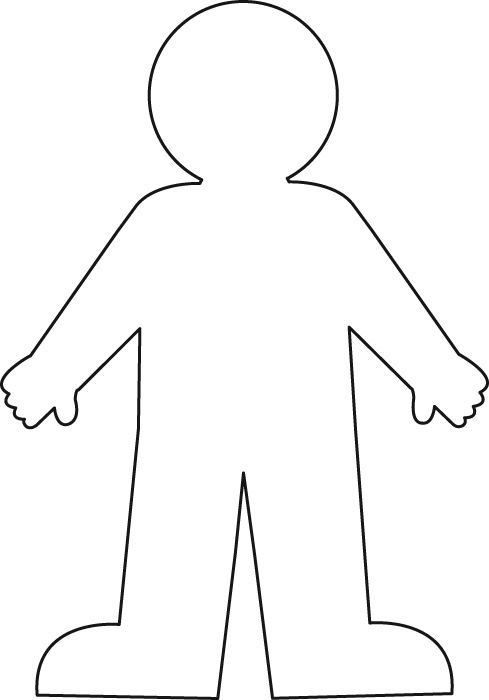 YOUR qualities